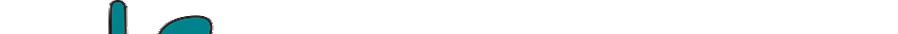 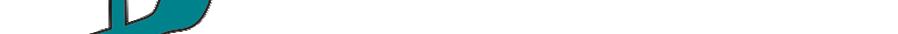 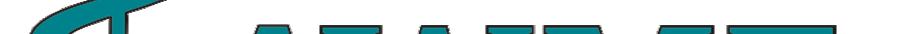 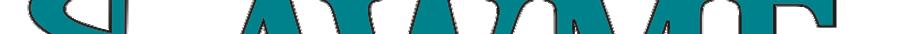 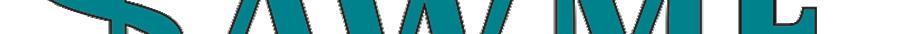 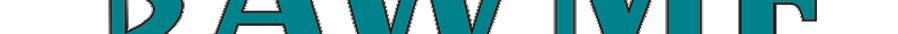 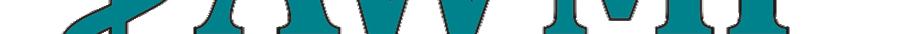 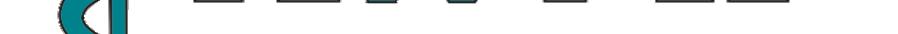 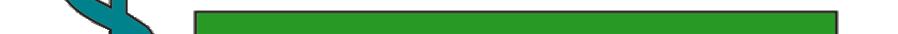 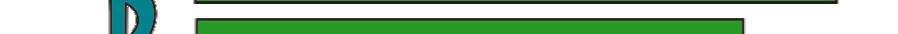 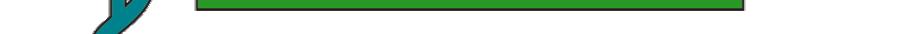 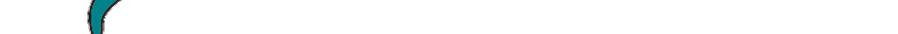 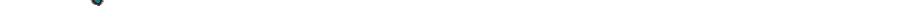 Erklärung über InteressenkonflikteS2k-Leitlinie HIV Prä-Expositionsprophylaxe(Registernummer 055/008)zu HändenProf. Dr. Hans-Jürgen Stellbrink 	   VorbemerkungDie Entwicklung von Leitlinien für die medizinische Versorgung verlangt über die fachliche Expertise hinaus eine Vermeidung kommerzieller Abhängigkeiten oder anderer Interessenkonflikte, die die Leitlinieninhalte beeinflussen. Es gibt eine Vielzahl von materiellen (z.B. finanzielle oder kommerzielle) und immateriellen (z.B. politische, akademische oder persönliche) Beziehungen, deren Ausprägungsgrade und Bedeutungen variieren können. Interessenkonflikte sind somit zumeist unvermeidbar, aber nicht zwangsläufig problematisch in Hinblick auf eine Beeinflussung der Leitlinieninhalte.Eine Erklärung zu den Beziehungen und den daraus entstehenden Interessenkonflikten durch die Autoren der Leitlinien und die Teilnehmer am Konsensusverfahren ist für die Qualitätsbeurteilung von Leitlinien, aber auch für ihre allgemeine Legitimation und Glaubwürdigkeit in der Wahrnehmung durch Öffentlichkeit und Politik entscheidend.Die Erklärungen werden zu Beginn des Leitlinienprojekts gegenüber dem Leitlinienkoordinator abgegeben. Bei länger andauernden Projekten kann eine zusätzliche Abgabe im Verlauf erforderlich sein. Ob davon die erforderliche Neutralität für die Mitarbeit bei der Leitlinienentwicklung in Frage gestellt ist oder in welchen Bereichen das professionelle Urteilsvermögen eines Experten durch die Interessen Dritter unangemessen beeinflusst sein könnte, ist in der Leitliniengruppe zu diskutieren und zu bewerten.Die Inhalte der Erklärungen und die Ergebnisse der Diskussion zum Umgang mit Interessenkonflikten sollten im Leitlinienreport offen dargelegt werden. In der Langfassung der Leitlinien ist auf das Verfahren der Sammlung und Bewertung der Erklärungen hinzuweisen.Wir möchten Sie bitten, untenstehende Erklärung auszufüllen und zu unterzeichnen.ErklärungDie Erklärung betrifft finanzielle und kommerzielle (materielle) sowie psychologische und soziale (immaterielle) Aspekte sowie Interessen der Mitglieder selbst und/oder ihrer persönlichen/professionellen Partner innerhalb der letzten 3 Jahre. Bitte machen Sie konkrete Angaben zu folgenden Punkten:1. Berater- bzw. Gutachtertätigkeit oder bezahlte Mitarbeit in einem wissenschaftlichen Beirat eines Unternehmens der Gesundheitswirtschaft (z.B. Arzneimittelindustrie, Medizinproduktindustrie), eines kommerziell orientierten Auftragsinstituts oder einer Versicherung	   Nein	   JaFalls ja, bitte konkrete Angabe:2. Honorare für Vortrags- und Schulungstätigkeiten oder bezahlte Autoren- oder Co- Autorenschaften im Auftrag eines Unternehmens der Gesundheitswirtschaft, eines kommerziell orientierten Auftragsinstituts oder einer Versicherung	   Nein	   JaFalls ja, bitte konkrete Angabe:3. Finanzielle Zuwendungen (Drittmittel) für Forschungsvorhaben oder direkte Finanzierung von Mitarbeitern der Einrichtung von Seiten eines Unternehmens der Gesundheitswirtschaft, eines kommerziell orientierten Auftragsinstituts oder einer Versicherung	   Nein	   JaFalls ja, bitte konkrete Angabe:4. Eigentümerinteresse an Arzneimitteln/Medizinprodukten (z.B. Patent, Urheberrecht, Verkaufslizenz)   Nein   JaFalls ja, bitte konkrete Angabe:5. Besitz von Geschäftsanteilen, Aktien, Fonds mit Beteiligung von Unternehmen der Gesundheitswirtschaft   Nein   JaFalls ja, bitte konkrete Angabe:6. Persönliche Beziehungen zu einem Vertretungsberechtigten eines Unternehmens der Gesundheitswirtschaft   Nein   JaFalls ja, bitte konkrete Angabe:7. Mitglied von in Zusammenhang mit der Leitlinienentwicklung relevanten Fachgesellschaften/Berufsverbänden, Mandatsträger im Rahmen der Leitlinienentwicklung   Nein   JaFalls ja, bitte konkrete Angabe:8. Politische, akademische (z.B. Zugehörigkeit zu bestimmten „Schulen“), wissenschaftliche oder persönliche Interessen, die mögliche Konflikte begründen könnten   Nein   JaFalls ja, bitte konkrete Angabe:9. Gegenwärtiger Arbeitgeber, relevante frühere Arbeitgeber der letzten 3 JahreBewertungErgeben sich aus allen oben angeführten Punkten nach Ihrer Meinung für Sie oder die ganze Leitliniengruppe bedeutsame Interessenkonflikte?   Nein   JaFalls ja, bitte Angabe eines Vorschlags zur Diskussion in der Leitliniengruppe (z.B. Stimmenthaltung zu speziellen Fragestellungen):----------------------------------------------                               -----------------------------------------------------Ort, Datum                                                                      Unterschrift                                                                                      ------------------------------------------------------                                                                                              Name (bitte Druckschrift)-----------------------------------------------------------------------------------------------------------------------------Adresse (Einrichtung, Strasse, Ort, Emailadresse)